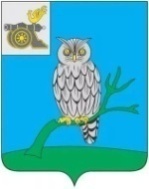 АДМИНИСТРАЦИЯ МУНИЦИПАЛЬНОГО ОБРАЗОВАНИЯ«СЫЧЕВСКИЙ РАЙОН»  СМОЛЕНСКОЙ ОБЛАСТИ П О С Т А Н О В Л Е Н И Еот  22 октября 2021 года  № 592Об утверждении Порядка учета детей, подлежащих обучению по образовательным программам дошкольного, начального общего, основного общего и среднего общего образования, на территории муниципального образования «Сычевский район» Смоленской областиРуководствуясь Федеральным законом от 29.12.2012 № 273-ФЗ                      «Об образовании в Российской Федерации», Федеральным законом                            от 24.06.1999 № 120-ФЗ «Об основах системы профилактики безнадзорности и правонарушений несовершеннолетних», в целях обеспечения права граждан                  на получение бесплатного и общедоступного дошкольного, начального общего, основного общего и среднего общего образования, определения порядка взаимодействия органов, учреждений и организаций, участвующих                             в проведении учета детей на территории муниципального образования «Сычевский район» Смоленской области,Администрация муниципального образования «Сычевский район» Смоленской области п о с т а н о в л я е т:1.  Утвердить прилагаемый Порядок учета детей, подлежащих обучению по образовательным программам дошкольного, начального общего, основного общего и среднего общего образования, на территории муниципального образования «Сычевский район» Смоленской области.2. Признать утратившим силу постановление Администрации муниципального образования «Сычевский район» Смоленской области                       от 26.12.2013 года № 680 «Об утверждении Порядка учета детей, подлежащих обучению по образовательным программам дошкольного, начального общего, основного общего и среднего общего образования, и форм получения общего образования обучающимися на территории муниципального образования «Сычевский район» Смоленской области».3. Отделу по образованию Администрации муниципального образования «Сычевский район» Смоленской области (А.А.Копорова) обеспечить исполнение настоящего постановления.4. Обнародовать настоящее постановление путем его размещения                       на официальном сайте Администрации муниципального образования «Сычевский район» Смоленской области в информационно-телекоммуникационной сети «Интернет».5. Контроль за исполнением настоящего постановления возложить                           на заместителя Главы муниципального образования «Сычевский район» Смоленской области Т.П.Васильеву.И.о. Главы муниципального образования«Сычевский район» Смоленской области                                     К.Г. Данилевич                                     УТВЕРЖДЕНпостановлением Администрации муниципального образования "Сычевский район" Смоленской областиот  22.10.2021 года  № 592ПОРЯДОК учета детей, подлежащих обучению по образовательным программам дошкольного, начального общего, основного общего и среднего общего образования, на территории муниципального образования«Сычевский район» Смоленской области1. Общие положения1.1. Настоящий Порядок разработан в соответствии с Конституцией Российской Федерации, федеральными законами от 06.10.2003 № 131-ФЗ «Об общих принципах организации местного самоуправления в Российской Федерации», от 29.12.2012 № 273-ФЗ «Об образовании в Российской Федерации», от 24.06.99 № 120-ФЗ «Об основах системы профилактики безнадзорности и правонарушений несовершеннолетних» и в целях обеспечения права граждан на получение бесплатного и общедоступного дошкольного, начального общего, основного общего и среднего общего образования,  определения порядка взаимодействия органов, учреждений и организаций, участвующих в проведении учета детей на территории муниципального образования «Сычевский район» Смоленской области.1.2.  Обязательному ежегодному персональному учету подлежат все дети в возрасте от 0 до 18 лет, проживающие (постоянно или временно) или пребывающие на территории муниципального образования «Сычевский район» Смоленской области, независимо от наличия (отсутствия) регистрации по месту жительства (пребывания), в целях обеспечения их конституционного права на получение обязательного общего образования.1.3. Информация по учету детей подлежит сбору, передаче, хранению и использованию в порядке, обеспечивающем ее конфиденциальность,                            в соответствии с требованиями федеральных законов от 27.07.2006  № 149-ФЗ «Об информации, информационных технологиях и о защите информации», от 27.07.2006 № 152-ФЗ «О персональных данных».2. Формирование единой информационной базы данных о детях,подлежащих  обучению по образовательным программам дошкольного, начального общего, основного общего и среднего общего образования2.1. Администрация муниципального образования «Сычевский район» Смоленской области издает постановление о закреплении образовательных организаций за конкретными территориями муниципального района. Исполнение полномочий Администрации муниципального образования «Сычевский район» Смоленской области по  учету детей, подлежащих  обучению по образовательным программам дошкольного, начального общего, основного общего и среднего общего образования,  обеспечивает Отдел по образованию Администрации муниципального образования «Сычевский район» Смоленской области (далее - Отдел по образованию).2.2. Учет детей осуществляется путем формирования единой информационной базы данных о детях, подлежащих обучению по образовательным программам дошкольного, начального общего, основного общего и среднего общего образования (далее - единая информационная база данных), которая формируется и хранится в Отделе по образованию.2.3. В учете детей участвуют:- муниципальные образовательные организации, реализующие образовательные программы дошкольного образования, осуществляющие присмотр и уход за детьми (далее – дошкольные образовательные организации);- муниципальные общеобразовательные организации, реализующие образовательные программы начального общего, основного общего и среднего общего образования (далее – общеобразовательные организации);- Отдел по образованию;- органы и учреждения системы профилактики безнадзорности и правонарушений несовершеннолетних (по согласованию и в пределах своей компетенции).2.4.  Источниками формирования информационной базы данных служат:2.4.1. Данные раздела «Реестр заявлений», «Реестр воспитанников» автоматизированной информационной системы «Комплектование».2.4.2. Данные образовательных организаций, реализующих образовательные программы дошкольного образования о детях:- направленных в дошкольную образовательную организацию, но не поступивших в нее;- осваивающих образовательные программы дошкольного образования;- принимаемых в дошкольную образовательную организацию или выбывающих из нее в течение учебного года;- завершающих получение дошкольного образования в текущем году и подлежащих приему или планирующих поступление в 1-й класс в наступающем учебном году.2.4.3. Данные общеобразовательных организаций о детях:- обучающихся в данной общеобразовательной организации;- принятых в общеобразовательную организацию или выбывших из нее              в течение учебного года;- не получающих общее образование по состоянию здоровья;- не имеющих общего образования и не обучающихся в нарушение действующего законодательства;- не посещающих или систематически пропускающих по неуважительной причине учебные занятия.2.4.4. Данные органов и учреждений системы профилактики безнадзорности и правонарушений несовершеннолетних о выявленных детях, не получающих образование соответствующего уровня в нарушение действующего законодательства (по мере выявления).3. Учет детей в дошкольных образовательных организациях3.1. Дошкольные образовательные организации осуществляют текущий учет воспитанников  вне зависимости от места их проживания.3.2. Дошкольные образовательные организации предоставляют в Отдел по образованию следующую информацию:3.2.1. Сведения о детях, получающих образование по образовательным программам дошкольного образования и (или) присмотр и уход.3.2.2. Сведения о детях, выбывших из дошкольной образовательной организации (в рамках проведения комплектования дошкольных образовательных организаций).3.2.3. Сведения о детях, зачисленных в дошкольную образовательную организацию в течение учебного года (в рамках проведения комплектования дошкольных образовательных организаций).3.2.4. Сведения о детях, завершающих получение дошкольного образования в текущем году и подлежащих или планирующих поступление                   в 1-й класс в наступающем учебном году в срок до 1 февраля ежегодно (приложение № 1  к Порядку).3.3. Указанные в п. 3.2.4 данные предоставляются руководителями дошкольных образовательных организаций  в Отдел по образованию в электронном и бумажном носителях, заверенном подписью руководителя и печатью учреждения.3.4. Руководитель дошкольной образовательной организации несет                       в соответствии с действующим законодательством ответственность за достоверность сведений по текущему учету детей, направляемых в Отдел по образованию, обеспечивает ведение и хранение в учреждении документации по учету и движению воспитанников, конфиденциальность информации о детях, их родителях (законных представителях) в соответствии с действующим законодательством, издает соответствующие локальные нормативные  акты о сборе, хранении, передаче и защите информации внутри дошкольного образовательного учреждения.4. Учет детей в общеобразовательных организациях4.1. Общеобразовательные организации ежегодно осуществляют текущий учет детей в возрасте от шести лет и шести месяцев до восемнадцати лет, подлежащих обязательному обучению, проживающих или пребывающих                  на территории Сычевского района независимо от наличия (отсутствия) регистрации по месту жительства (пребывания), взаимодействуя при этом                      с органами и учреждениями системы профилактики безнадзорности и правонарушений несовершеннолетних, сельскими поселениями, детской поликлиникой ОГБУЗ «Сычевская  МБ», отделом ЗАГС.4.1.1. Осуществляют систематический контроль за посещением занятий обучающимися, ведут индивидуальную профилактическую работу с обучающимися, имеющими проблемы в поведении, обучении и социальной адаптации, склонными к бродяжничеству.4.1.2. Выявляют несовершеннолетних, находящихся в социально опасном положении, а также не посещающих или систематически пропускающих по неуважительным причинам занятия; принимают меры по их воспитанию и получению ими общего образования.4.1.3. Информируют Отдел по образованию и Комиссию по делам несовершеннолетних и защите их прав о детях, прекративших обучение, достигших возраста пятнадцати лет и отчисленных из общеобразовательной организации в качестве меры дисциплинарного взыскания, не посещающих или систематически пропускающих по неуважительным причинам занятия в школе.4.2. Руководители общеобразовательных организаций предоставляют                 в Отдел по образованию следующую информацию:4.2.1. Сведения  о  детях,  принятых  в  1-й класс  общеобразовательной организации (приложение № 2  к Порядку).4.2.2. Сведения о детях, обучающихся  в  общеобразовательной организации по образовательным программам начального общего, основного общего и среднего общего образования (приложение № 3 к Порядку).4.2.3. Сведения  о детях,  не  обучающихся по состоянию здоровья (приложение № 4 к Порядку).4.2.4. Сведения  о детях, проживающих на территории,  за  которой закреплена общеобразовательная организация, и не обучающихся в нарушение действующего законодательства (приложение № 5  к Порядку).4.2.5. Сведения о детях,  прибывших в общеобразовательную организацию или выбывших  из нее в течение учебного года (приложение   № 6 к Порядку).4.3. Общеобразовательные  организации  отдельно ведут учет обучающихся, не посещающих или систематически пропускающих учебные занятия по неуважительным причинам. 4.4. Общеобразовательные  организации осуществляют  учет детей школьного возраста следующими методами:- прием информации от граждан (организаций) о детях, подлежащих обучению, проживающих на территории, за которой закреплена общеобразовательная организация;- проведение обхода территории, за которой закреплена общеобразовательная организация.4.5. В случае выявления семей, препятствующих получению детьми образования и (или) ненадлежащим образом выполняющих обязанности по воспитанию и обучению своих детей, общеобразовательная организация:4.5.1. Организует посещение семей детей. 4.5.2. Проводит индивидуально-профилактическую работу с родителями (законными представителями) и их ребенком, не приступившим к обучению,  с целью разъяснения конституционного права ребенка на образование и обязанностей родителей (законных представителей) обеспечить получение детьми образования.4.5.3. Информирует Отдел по образованию о выявленных детях и принятых мерах по организации их обучения.4.5.4. Направляет информацию о семьях, не обеспечивающих получение детьми образования, в органы и учреждения системы профилактики безнадзорности и правонарушений несовершеннолетних для проведения индивидуально-профилактической работы.4.6. Руководители общеобразовательных  организаций ежегодно предоставляют в Отдел по образованию данные  о детях в следующие сроки:два раза в год: до  15 сентября  - сведения, указанные в подпунктах 4.2.1. - 4.2.5  Порядка,  до 1 февраля - в подпунктах 4.2.2 - 4.2.5.  Порядка. 4.7. Руководители общеобразовательных  организаций предоставляют в Отдел по образованию сведения по учету детей на электронном и бумажном носителях, заверенные подписью руководителя и печатью организации.4.8. Руководитель общеобразовательной организации несет                                  в соответствии с действующим законодательством ответственность                             за достоверность сведений по текущему учету детей, направляемых в Отдел по образованию, обеспечивает ведение и хранение в организации документации по учету и движению обучающихся, конфиденциальность информации о детях, их родителях (законных представителях) в соответствии с действующим законодательством, издает соответствующие локальные нормативные акты о сборе, хранении, передаче и защите информации внутри общеобразовательной организации.5. Компетенция  Отдела по образованию по обеспечению учета детейОтдел по образованию:5.1. Осуществляет организационное руководство работой по учету детей.5.2. Координирует работу подведомственных  образовательных организаций по осуществлению списочного учета детей, подлежащих обучению в муниципальных образовательных организациях.5.3. Организует прием информации о детях, подлежащих обучению по образовательным программам дошкольного, начального общего, основного общего и среднего общего образования, в соответствии с пунктами 3.2.1.- 3.2.4. и 4.2.1. - 4.2.5. настоящего Порядка.5.4. Формирует единую информационную базу на основании данных автоматизированной информационной системы «Комплектование дошкольных образовательных учреждений», и информации, полученной от образовательных организаций Сычевского района.5.5.  До 1 октября в результате сверки формирует списки детей, которые не имеют общего образования и не обучаются в нарушение действующего законодательства, направляет их в соответствующие образовательные организации для дальнейшей работы с такими детьми и их родителями (законными представителями) в целях соблюдения конституционного права ребенка на образование. 5.6. Принимает меры к устройству на обучение в муниципальную общеобразовательную организацию детей, не получающих общего образования.5.7. Контролирует устройство на обучение выявленных не обучающихся детей и вносит соответствующие изменения в единую информационную базу данных.5.8. Осуществляет хранение списков детей, внесенных в единую информационную базу данных,  до получения ими общего образования.5.9. Обеспечивает надлежащую защиту сведений, содержащих персональные данные о детях, внесенных в единую информационную базу данных, в соответствии с требованиями федеральных законов от 27.07.2006                  № 149-ФЗ «Об информации, информационных технологиях и о защите информации», от 27.07.2006 № 152-ФЗ «О персональных данных».6. Взаимодействие с органами и учреждениями системы профилактики безнадзорности и правонарушений несовершеннолетних по выявлениюи учету детей6.1. Отдел по образованию в целях получения оперативной информации по  учету детей, подлежащих  обучению по образовательным программам дошкольного, начального общего, основного общего и среднего общего образования,  взаимодействует с Администрациями сельских поселений,                       с детской поликлиникой ОГБУЗ «Сычевская  МБ», отделом ЗАГС, Комиссией по делам несовершеннолетних и защите их прав.  6.2. Информация, полученная Отделом по образованию в соответствии с пунктом 6.1 Порядка, используется для формирования и корректировки единой информационной базы данных в соответствии с Порядком (приложение № 7  к Порядку).Приложение № 1                                                     к Порядку  учета детей, подлежащих обучению по образовательным программам                                                                             дошкольного, начального общего, основного общего и среднего общего образования,                                                                 на территории муниципального образования «Сычевский район» Смоленской области_________________________________________________________________                              (полное наименование дошкольной образовательной организации)Сведения о детях, завершающих получение дошкольного образования в текущем году и подлежащих или планирующих поступление в 1-й класс в наступающем учебном годуРуководитель дошкольнойобразовательной организации               __________                     ___________                                                                                                                (подпись)                                                 (Ф.И.О.)«______» _________ 20_____ г.М.П.Приложение № 2                                                     к Порядку  учета детей, подлежащих обучению по образовательным программам                                                                             дошкольного, начального общего, основного общего и среднего общего образования,                                                                 на территории муниципального образования «Сычевский район» Смоленской области_________________________________________________________________                               (полное наименование общеобразовательной организации)Сведения о детях, принятых в 1-й класс общеобразовательной организацииРуководитель общеобразовательной организации                                                __________                     ___________                                                                                                                   (подпись)                                                 (Ф.И.О.)«______» _________ 20_____ г.М.П.Приложение № 3                                                     к Порядку  учета детей, подлежащих обучению по образовательным программам                                                                             дошкольного, начального общего, основного общего и среднего общего образования,                                                                 на территории муниципального образования «Сычевский район» Смоленской области___________________________________________                              (полное наименование общеобразовательной организации)Сведения о детях, обучающихся в общеобразовательной организациипо образовательным программам начального общего, основного общего и среднего общего образованияРуководитель общеобразовательной организации                                                __________                     ___________                                                                                                                   (подпись)                                                 (Ф.И.О.)«______» _________ 20_____ г.М.П.Приложение № 4                                                     к Порядку  учета детей, подлежащих обучению по образовательным программам                                                                             дошкольного, начального общего, основного общего и среднего общего образования,                                                                 на территории муниципального образования «Сычевский район» Смоленской области____________________________________________________________                               (полное наименование общеобразовательной организации)Сведения о детях,  не обучающихся по состоянию здоровьяРуководитель общеобразовательной организации                                                __________                     ___________                                                                                                                   (подпись)                                                 (Ф.И.О.)«______» _________ 20_____ г.М.П.Приложение № 5                                                     к Порядку  учета детей, подлежащих обучению по образовательным программам                                                                             дошкольного, начального общего, основного общего и среднего общего образования,                                                                 на территории муниципального образования «Сычевский район» Смоленской области________________________________________________________________                               (полное наименование общеобразовательной организации)Сведения о детях, проживающих на территории, за которой закреплена общеобразовательная организация,  и не обучающихся в нарушение действующего законодательстваРуководитель общеобразовательной организации                                                __________                     ___________                                                                                                                   (подпись)                                                 (Ф.И.О.)«______» _________ 20_____ г.М.П.Приложение № 6                                                     к Порядку  учета детей, подлежащих обучению по образовательным программам                                                                             дошкольного, начального общего, основного общего и среднего общего образования,                                                                 на территории муниципального образования «Сычевский район» Смоленской области_________________________________________________________________                               (полное наименование общеобразовательной организации)Сведения о детях, прибывших в общеобразовательную организацию или выбывших из нее в течение учебного года и летний период Руководитель общеобразовательной организации                                                __________                     ___________                                                                                                                   (подпись)                                                 (Ф.И.О.)«______» _________ 20_____ г.М.П.Приложение №7                                                     к Порядку  учета детей, подлежащих обучению по образовательным программам                                                                             дошкольного, начального общего, основного общего и среднего общего образования,                                                                 на территории муниципального образования «Сычевский район» Смоленской областиСхема «Взаимодействие с организациями по формированию единой информационной базы данных о детях, подлежащих обучению по образовательным программам дошкольного, начального общего, основного общего и среднего общего образования на территории муниципального образования «Сычевский район» Смоленской области»+№ п/пФ.И.О.(последнее -  при наличии)  ребенка (в алфавитном порядке, по годам рождения)Число, месяц, год рожденияАдрес места жительства/ пребывания:временно, постоянноДошкольноеобразовательное учреждение Общеобразовательная организация, в которую ребенок будет поступать в 1-й классПримечание№ п/пФ.И.О.(последнее-  при наличии)  ребенка (в алфавитном порядке, по годам рождения)Число, месяц, год рожденияАдрес места жительства/ пребывания:временно, постоянноОбщеобразовательная организацияКласс№ п/пФ.И.О. (последнее -  при наличии)  ребенка (в алфавитном порядке, по годам рождения)Число, месяц, год рожденияАдрес места жительства/ пребывания:временно, постоянноОбщеобразовательная организацияКлассПриме-чание№ п/пФ.И.О.(последнее-  при наличии)  ребенка (в алфавитном порядке, по годам рождения)Число, месяц, год рожденияАдрес места жительства/ пребывания:временно, постоянноПричина Примечание№ п/пФ.И.О.(последнее-  при наличии)  ребенка (в алфавитном порядке, по годам рождения)Число, месяц, год рожденияАдрес места жительства/ пребывания:временно, постояннообщеобразовательная организацияКлассПричинаПринятые меры№ п/пФ.И.О.(последнее -  при наличии)  ребенка Число, месяц, год рождениякласскогда выбыл  (прибыл) из какой (в какую) общеобразовательную организацию